附件一：债权资产包1清单基准日：2016年4月11日24:00                     单位：元 注：附件一列示截至转让基准日（2016年4月11日）的贷款本金余额，转让基准日（2016年4月11日）外汇牌价：1美元=6.4949元人民币。附件二：债权资产包2清单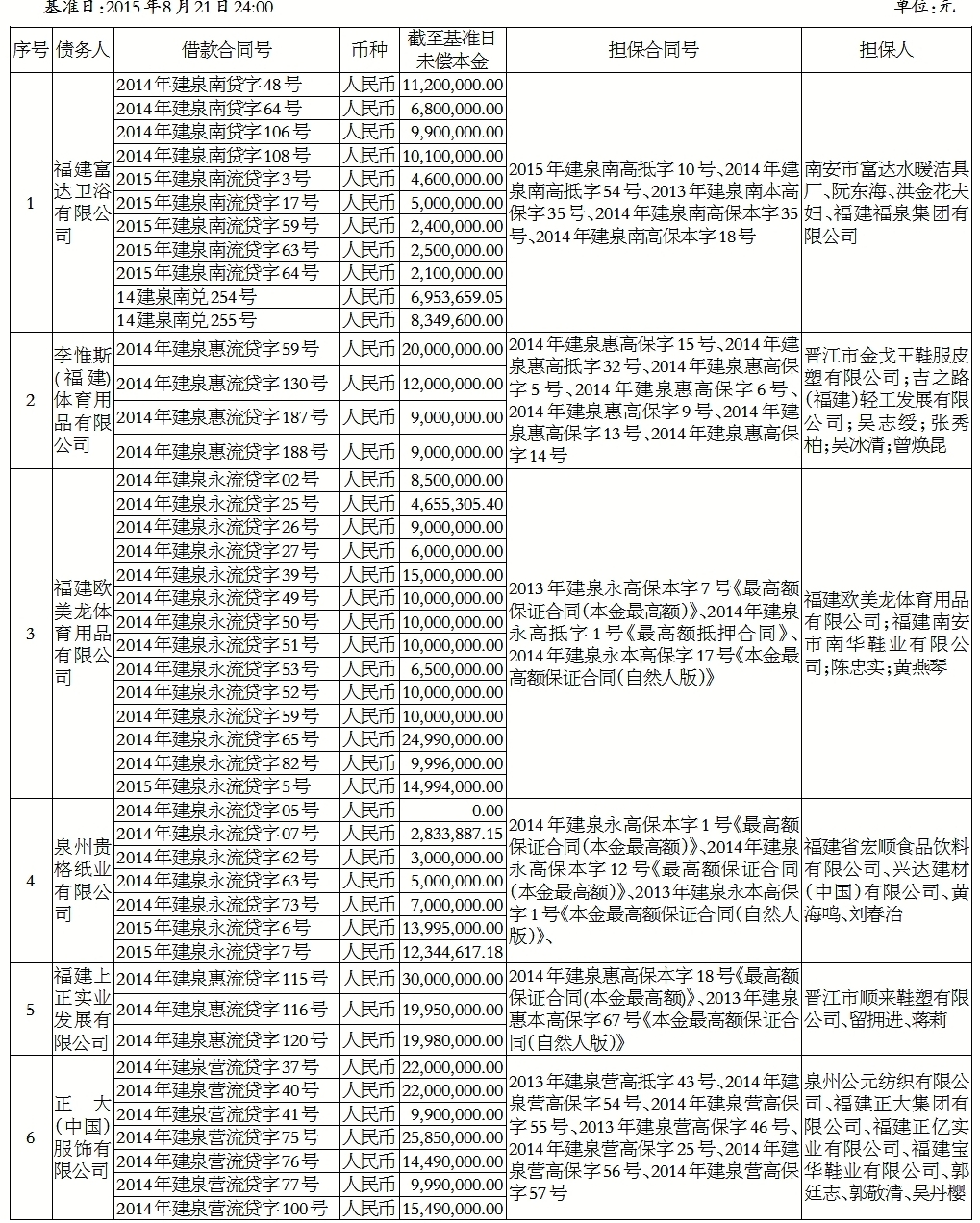 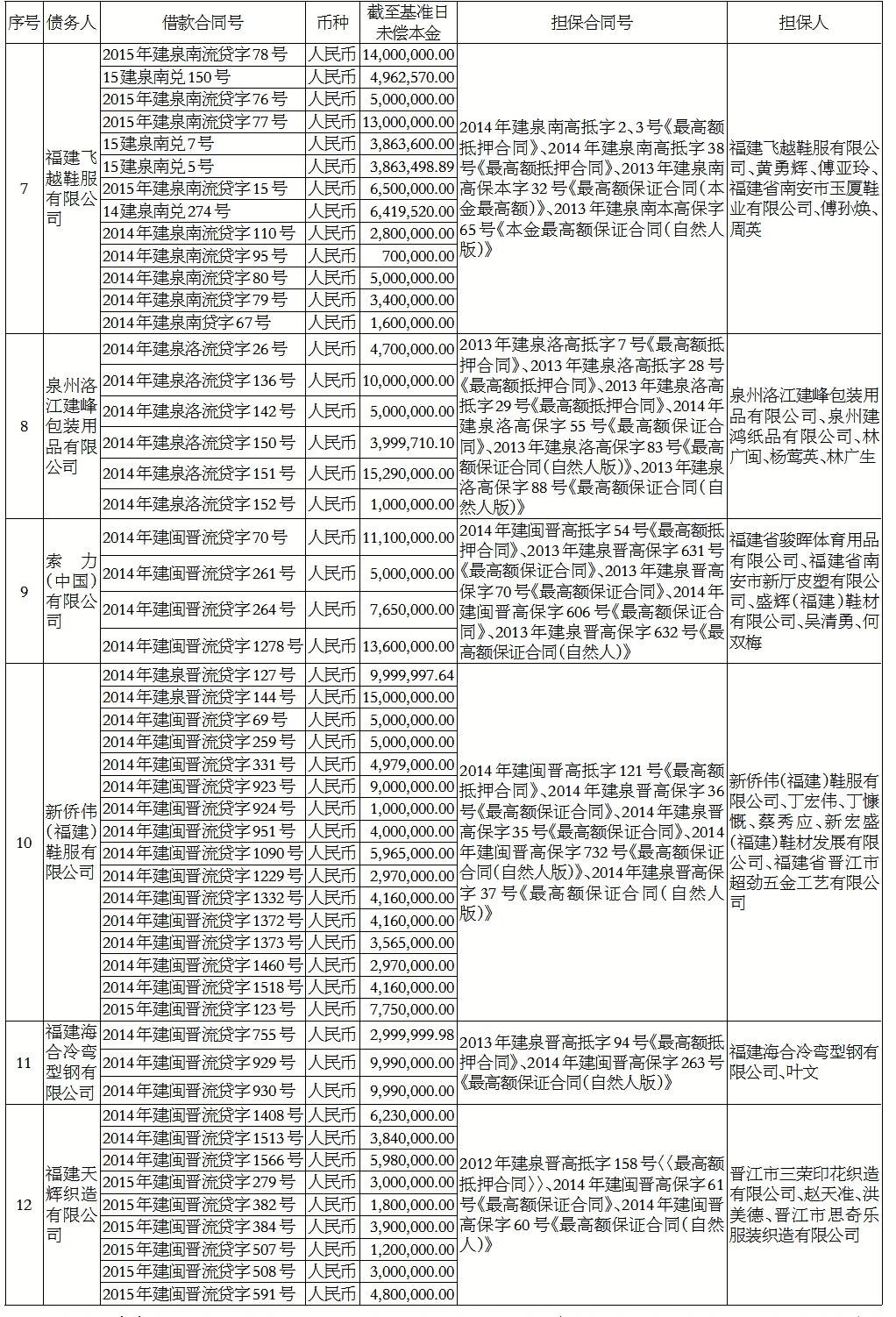 注：附件二列示截至转让基准日（2015年8月21日）的贷款本金余额。序号债务人借款合同号币种截至基准日未偿本金担保合同号担保人1加怡(福建)进出口贸易有限公司ED4552815000021DIS人民币3,328,000.00《最高额保证合同》FJ310622014267-1、FJ310622014267-2、FJ310622014267-3；《出口退税托管帐户质押合同》FJ310622014267-4；《保证金质押总协议》FJ310622014267-5晋江振兴鞋塑有限公司、李桂真、李延松、萧嘉欣。1加怡(福建)进出口贸易有限公司ED4552815000035DIS人民币2,195,999.76《最高额保证合同》FJ310622014267-1、FJ310622014267-2、FJ310622014267-3；《出口退税托管帐户质押合同》FJ310622014267-4；《保证金质押总协议》FJ310622014267-5晋江振兴鞋塑有限公司、李桂真、李延松、萧嘉欣。1加怡(福建)进出口贸易有限公司ED4552815000044DIS人民币1,371,000.00《最高额保证合同》FJ310622014267-1、FJ310622014267-2、FJ310622014267-3；《出口退税托管帐户质押合同》FJ310622014267-4；《保证金质押总协议》FJ310622014267-5晋江振兴鞋塑有限公司、李桂真、李延松、萧嘉欣。1加怡(福建)进出口贸易有限公司ED4552815000027DIS人民币1,315,000.00《最高额保证合同》FJ310622014267-1、FJ310622014267-2、FJ310622014267-3；《出口退税托管帐户质押合同》FJ310622014267-4；《保证金质押总协议》FJ310622014267-5晋江振兴鞋塑有限公司、李桂真、李延松、萧嘉欣。1加怡(福建)进出口贸易有限公司ED4552815000050DIS人民币1,231,000.00《最高额保证合同》FJ310622014267-1、FJ310622014267-2、FJ310622014267-3；《出口退税托管帐户质押合同》FJ310622014267-4；《保证金质押总协议》FJ310622014267-5晋江振兴鞋塑有限公司、李桂真、李延松、萧嘉欣。1加怡(福建)进出口贸易有限公司ED4552815000045DIS人民币577,000.00《最高额保证合同》FJ310622014267-1、FJ310622014267-2、FJ310622014267-3；《出口退税托管帐户质押合同》FJ310622014267-4；《保证金质押总协议》FJ310622014267-5晋江振兴鞋塑有限公司、李桂真、李延松、萧嘉欣。1加怡(福建)进出口贸易有限公司ED4552815000009DIS人民币2,740,000.00《最高额保证合同》FJ310622014267-1、FJ310622014267-2、FJ310622014267-3；《出口退税托管帐户质押合同》FJ310622014267-4；《保证金质押总协议》FJ310622014267-5晋江振兴鞋塑有限公司、李桂真、李延松、萧嘉欣。1加怡(福建)进出口贸易有限公司ED4552815000016DIS人民币1,373,000.00《最高额保证合同》FJ310622014267-1、FJ310622014267-2、FJ310622014267-3；《出口退税托管帐户质押合同》FJ310622014267-4；《保证金质押总协议》FJ310622014267-5晋江振兴鞋塑有限公司、李桂真、李延松、萧嘉欣。1加怡(福建)进出口贸易有限公司ED4552815000038DIS人民币1,368,000.00《最高额保证合同》FJ310622014267-1、FJ310622014267-2、FJ310622014267-3；《出口退税托管帐户质押合同》FJ310622014267-4；《保证金质押总协议》FJ310622014267-5晋江振兴鞋塑有限公司、李桂真、李延松、萧嘉欣。1加怡(福建)进出口贸易有限公司ED4552815000052DIS人民币1,356,000.00《最高额保证合同》FJ310622014267-1、FJ310622014267-2、FJ310622014267-3；《出口退税托管帐户质押合同》FJ310622014267-4；《保证金质押总协议》FJ310622014267-5晋江振兴鞋塑有限公司、李桂真、李延松、萧嘉欣。1加怡(福建)进出口贸易有限公司ED4552815000020DIS人民币607,000.00《最高额保证合同》FJ310622014267-1、FJ310622014267-2、FJ310622014267-3；《出口退税托管帐户质押合同》FJ310622014267-4；《保证金质押总协议》FJ310622014267-5晋江振兴鞋塑有限公司、李桂真、李延松、萧嘉欣。1加怡(福建)进出口贸易有限公司ED4552815000001DIS人民币162,159.59《最高额保证合同》FJ310622014267-1、FJ310622014267-2、FJ310622014267-3；《出口退税托管帐户质押合同》FJ310622014267-4；《保证金质押总协议》FJ310622014267-5晋江振兴鞋塑有限公司、李桂真、李延松、萧嘉欣。1加怡(福建)进出口贸易有限公司ED4552815000019DIS美元224,888.40《最高额保证合同》FJ310622014267-1、FJ310622014267-2、FJ310622014267-3；《出口退税托管帐户质押合同》FJ310622014267-4；《保证金质押总协议》FJ310622014267-5晋江振兴鞋塑有限公司、李桂真、李延松、萧嘉欣。1加怡(福建)进出口贸易有限公司ED4552815000026DIS美元224,700.48《最高额保证合同》FJ310622014267-1、FJ310622014267-2、FJ310622014267-3；《出口退税托管帐户质押合同》FJ310622014267-4；《保证金质押总协议》FJ310622014267-5晋江振兴鞋塑有限公司、李桂真、李延松、萧嘉欣。1加怡(福建)进出口贸易有限公司ED4552815000025DIS美元224,600.04《最高额保证合同》FJ310622014267-1、FJ310622014267-2、FJ310622014267-3；《出口退税托管帐户质押合同》FJ310622014267-4；《保证金质押总协议》FJ310622014267-5晋江振兴鞋塑有限公司、李桂真、李延松、萧嘉欣。1加怡(福建)进出口贸易有限公司ED4552815000018DIS美元224,225.28《最高额保证合同》FJ310622014267-1、FJ310622014267-2、FJ310622014267-3；《出口退税托管帐户质押合同》FJ310622014267-4；《保证金质押总协议》FJ310622014267-5晋江振兴鞋塑有限公司、李桂真、李延松、萧嘉欣。1加怡(福建)进出口贸易有限公司ED4552815000008DIS美元155,325.60《最高额保证合同》FJ310622014267-1、FJ310622014267-2、FJ310622014267-3；《出口退税托管帐户质押合同》FJ310622014267-4；《保证金质押总协议》FJ310622014267-5晋江振兴鞋塑有限公司、李桂真、李延松、萧嘉欣。1加怡(福建)进出口贸易有限公司ED4552815000011DIS美元145,508.40《最高额保证合同》FJ310622014267-1、FJ310622014267-2、FJ310622014267-3；《出口退税托管帐户质押合同》FJ310622014267-4；《保证金质押总协议》FJ310622014267-5晋江振兴鞋塑有限公司、李桂真、李延松、萧嘉欣。1加怡(福建)进出口贸易有限公司ED4552815000007DIS美元97,335.00《最高额保证合同》FJ310622014267-1、FJ310622014267-2、FJ310622014267-3；《出口退税托管帐户质押合同》FJ310622014267-4；《保证金质押总协议》FJ310622014267-5晋江振兴鞋塑有限公司、李桂真、李延松、萧嘉欣。1加怡(福建)进出口贸易有限公司ED4552815000013DIS美元224,677.80《最高额保证合同》FJ310622014267-1、FJ310622014267-2、FJ310622014267-3；《出口退税托管帐户质押合同》FJ310622014267-4；《保证金质押总协议》FJ310622014267-5晋江振兴鞋塑有限公司、李桂真、李延松、萧嘉欣。1加怡(福建)进出口贸易有限公司ED4552815000005DIS美元143,360.28《最高额保证合同》FJ310622014267-1、FJ310622014267-2、FJ310622014267-3；《出口退税托管帐户质押合同》FJ310622014267-4；《保证金质押总协议》FJ310622014267-5晋江振兴鞋塑有限公司、李桂真、李延松、萧嘉欣。1加怡(福建)进出口贸易有限公司ED4552814000316DIS美元141,588.00《最高额保证合同》FJ310622014267-1、FJ310622014267-2、FJ310622014267-3；《出口退税托管帐户质押合同》FJ310622014267-4；《保证金质押总协议》FJ310622014267-5晋江振兴鞋塑有限公司、李桂真、李延松、萧嘉欣。1加怡(福建)进出口贸易有限公司ED4552815000003DIS美元140,358.42《最高额保证合同》FJ310622014267-1、FJ310622014267-2、FJ310622014267-3；《出口退税托管帐户质押合同》FJ310622014267-4；《保证金质押总协议》FJ310622014267-5晋江振兴鞋塑有限公司、李桂真、李延松、萧嘉欣。1加怡(福建)进出口贸易有限公司ED4552815000006DIS美元136,332.49《最高额保证合同》FJ310622014267-1、FJ310622014267-2、FJ310622014267-3；《出口退税托管帐户质押合同》FJ310622014267-4；《保证金质押总协议》FJ310622014267-5晋江振兴鞋塑有限公司、李桂真、李延松、萧嘉欣。1加怡(福建)进出口贸易有限公司ED4552814000319DIS美元100,806.48《最高额保证合同》FJ310622014267-1、FJ310622014267-2、FJ310622014267-3；《出口退税托管帐户质押合同》FJ310622014267-4；《保证金质押总协议》FJ310622014267-5晋江振兴鞋塑有限公司、李桂真、李延松、萧嘉欣。1加怡(福建)进出口贸易有限公司ED4552814000320DIS美元100,080.00《最高额保证合同》FJ310622014267-1、FJ310622014267-2、FJ310622014267-3；《出口退税托管帐户质押合同》FJ310622014267-4；《保证金质押总协议》FJ310622014267-5晋江振兴鞋塑有限公司、李桂真、李延松、萧嘉欣。1加怡(福建)进出口贸易有限公司ED4552814000324DIS美元222,998.40《最高额保证合同》FJ310622014267-1、FJ310622014267-2、FJ310622014267-3；《出口退税托管帐户质押合同》FJ310622014267-4；《保证金质押总协议》FJ310622014267-5晋江振兴鞋塑有限公司、李桂真、李延松、萧嘉欣。1加怡(福建)进出口贸易有限公司ED4552815000012DIS美元173,921.04《最高额保证合同》FJ310622014267-1、FJ310622014267-2、FJ310622014267-3；《出口退税托管帐户质押合同》FJ310622014267-4；《保证金质押总协议》FJ310622014267-5晋江振兴鞋塑有限公司、李桂真、李延松、萧嘉欣。1加怡(福建)进出口贸易有限公司ED4552814000315DIS美元142,581.60《最高额保证合同》FJ310622014267-1、FJ310622014267-2、FJ310622014267-3；《出口退税托管帐户质押合同》FJ310622014267-4；《保证金质押总协议》FJ310622014267-5晋江振兴鞋塑有限公司、李桂真、李延松、萧嘉欣。1加怡(福建)进出口贸易有限公司ED4552815000004DIS美元141,588.00《最高额保证合同》FJ310622014267-1、FJ310622014267-2、FJ310622014267-3；《出口退税托管帐户质押合同》FJ310622014267-4；《保证金质押总协议》FJ310622014267-5晋江振兴鞋塑有限公司、李桂真、李延松、萧嘉欣。1加怡(福建)进出口贸易有限公司ED4552814000314DIS美元99,905.40《最高额保证合同》FJ310622014267-1、FJ310622014267-2、FJ310622014267-3；《出口退税托管帐户质押合同》FJ310622014267-4；《保证金质押总协议》FJ310622014267-5晋江振兴鞋塑有限公司、李桂真、李延松、萧嘉欣。1加怡(福建)进出口贸易有限公司ED4552814000318DIS美元91,170.00《最高额保证合同》FJ310622014267-1、FJ310622014267-2、FJ310622014267-3；《出口退税托管帐户质押合同》FJ310622014267-4；《保证金质押总协议》FJ310622014267-5晋江振兴鞋塑有限公司、李桂真、李延松、萧嘉欣。1加怡(福建)进出口贸易有限公司ED4552814000322DIS美元47,742.01《最高额保证合同》FJ310622014267-1、FJ310622014267-2、FJ310622014267-3；《出口退税托管帐户质押合同》FJ310622014267-4；《保证金质押总协议》FJ310622014267-5晋江振兴鞋塑有限公司、李桂真、李延松、萧嘉欣。1加怡(福建)进出口贸易有限公司ED4552814000307DIS美元224,769.60《最高额保证合同》FJ310622014267-1、FJ310622014267-2、FJ310622014267-3；《出口退税托管帐户质押合同》FJ310622014267-4；《保证金质押总协议》FJ310622014267-5晋江振兴鞋塑有限公司、李桂真、李延松、萧嘉欣。1加怡(福建)进出口贸易有限公司ED4552814000310DIS美元143,100.00《最高额保证合同》FJ310622014267-1、FJ310622014267-2、FJ310622014267-3；《出口退税托管帐户质押合同》FJ310622014267-4；《保证金质押总协议》FJ310622014267-5晋江振兴鞋塑有限公司、李桂真、李延松、萧嘉欣。1加怡(福建)进出口贸易有限公司ED4552814000317DIS美元143,078.40《最高额保证合同》FJ310622014267-1、FJ310622014267-2、FJ310622014267-3；《出口退税托管帐户质押合同》FJ310622014267-4；《保证金质押总协议》FJ310622014267-5晋江振兴鞋塑有限公司、李桂真、李延松、萧嘉欣。1加怡(福建)进出口贸易有限公司ED4552814000308DIS美元140,400.00《最高额保证合同》FJ310622014267-1、FJ310622014267-2、FJ310622014267-3；《出口退税托管帐户质押合同》FJ310622014267-4；《保证金质押总协议》FJ310622014267-5晋江振兴鞋塑有限公司、李桂真、李延松、萧嘉欣。1加怡(福建)进出口贸易有限公司ED4552814000311DIS美元107,032.23《最高额保证合同》FJ310622014267-1、FJ310622014267-2、FJ310622014267-3；《出口退税托管帐户质押合同》FJ310622014267-4；《保证金质押总协议》FJ310622014267-5晋江振兴鞋塑有限公司、李桂真、李延松、萧嘉欣。1加怡(福建)进出口贸易有限公司ED4552814000306DIS美元46,665.00《最高额保证合同》FJ310622014267-1、FJ310622014267-2、FJ310622014267-3；《出口退税托管帐户质押合同》FJ310622014267-4；《保证金质押总协议》FJ310622014267-5晋江振兴鞋塑有限公司、李桂真、李延松、萧嘉欣。1加怡(福建)进出口贸易有限公司ED4552814000312DIS美元6,598.97《最高额保证合同》FJ310622014267-1、FJ310622014267-2、FJ310622014267-3；《出口退税托管帐户质押合同》FJ310622014267-4；《保证金质押总协议》FJ310622014267-5晋江振兴鞋塑有限公司、李桂真、李延松、萧嘉欣。1加怡(福建)进出口贸易有限公司ED4552814000309DIS美元149,083.20《最高额保证合同》FJ310622014267-1、FJ310622014267-2、FJ310622014267-3；《出口退税托管帐户质押合同》FJ310622014267-4；《保证金质押总协议》FJ310622014267-5晋江振兴鞋塑有限公司、李桂真、李延松、萧嘉欣。2晋江德福树脂有限公司FJ31062201442人民币10,000,000.00《最高额保证合同》FJ310622012196-1、FJ310622012196-2、FJ310622012196-3；《最高额保证合同》FJ310622014252-1、FJ310622014252-2、FJ310622014252-3；《保证合同》FJ310622014380-2、FJ310622014380-3、FJ310622014380-4；《保证合同》FJ310622014381-2、FJ310622014381-3、FJ310622014381-4；《保证合同》FJ310622014382-2、FJ310622014382-3、FJ310622014382-4；《保证合同》FJ310622014383-2、FJ310622014383-3、FJ310622014383-4；《保证合同》FJ310622014384-2、FJ310622014384-3、FJ310622014384-4；《最高额抵押合同》FJ310622014252-4、FJ310622012196-4《保证金质押总协议》FJ310622014252-5、FJ310622012196-5晋江市永明涂层织物有限公司、福建省汉华纺织实业有限公司、陈华成、张湘苑；抵押人：晋江德福树脂有限公司。2晋江德福树脂有限公司FJ31062201417人民币5,700,000.00《最高额保证合同》FJ310622012196-1、FJ310622012196-2、FJ310622012196-3；《最高额保证合同》FJ310622014252-1、FJ310622014252-2、FJ310622014252-3；《保证合同》FJ310622014380-2、FJ310622014380-3、FJ310622014380-4；《保证合同》FJ310622014381-2、FJ310622014381-3、FJ310622014381-4；《保证合同》FJ310622014382-2、FJ310622014382-3、FJ310622014382-4；《保证合同》FJ310622014383-2、FJ310622014383-3、FJ310622014383-4；《保证合同》FJ310622014384-2、FJ310622014384-3、FJ310622014384-4；《最高额抵押合同》FJ310622014252-4、FJ310622012196-4《保证金质押总协议》FJ310622014252-5、FJ310622012196-5晋江市永明涂层织物有限公司、福建省汉华纺织实业有限公司、陈华成、张湘苑；抵押人：晋江德福树脂有限公司。2晋江德福树脂有限公司FJ310622014384人民币4,580,000.00《最高额保证合同》FJ310622012196-1、FJ310622012196-2、FJ310622012196-3；《最高额保证合同》FJ310622014252-1、FJ310622014252-2、FJ310622014252-3；《保证合同》FJ310622014380-2、FJ310622014380-3、FJ310622014380-4；《保证合同》FJ310622014381-2、FJ310622014381-3、FJ310622014381-4；《保证合同》FJ310622014382-2、FJ310622014382-3、FJ310622014382-4；《保证合同》FJ310622014383-2、FJ310622014383-3、FJ310622014383-4；《保证合同》FJ310622014384-2、FJ310622014384-3、FJ310622014384-4；《最高额抵押合同》FJ310622014252-4、FJ310622012196-4《保证金质押总协议》FJ310622014252-5、FJ310622012196-5晋江市永明涂层织物有限公司、福建省汉华纺织实业有限公司、陈华成、张湘苑；抵押人：晋江德福树脂有限公司。2晋江德福树脂有限公司FJ310622014383人民币4,500,000.00《最高额保证合同》FJ310622012196-1、FJ310622012196-2、FJ310622012196-3；《最高额保证合同》FJ310622014252-1、FJ310622014252-2、FJ310622014252-3；《保证合同》FJ310622014380-2、FJ310622014380-3、FJ310622014380-4；《保证合同》FJ310622014381-2、FJ310622014381-3、FJ310622014381-4；《保证合同》FJ310622014382-2、FJ310622014382-3、FJ310622014382-4；《保证合同》FJ310622014383-2、FJ310622014383-3、FJ310622014383-4；《保证合同》FJ310622014384-2、FJ310622014384-3、FJ310622014384-4；《最高额抵押合同》FJ310622014252-4、FJ310622012196-4《保证金质押总协议》FJ310622014252-5、FJ310622012196-5晋江市永明涂层织物有限公司、福建省汉华纺织实业有限公司、陈华成、张湘苑；抵押人：晋江德福树脂有限公司。2晋江德福树脂有限公司FJ310622014380人民币4,000,000.00《最高额保证合同》FJ310622012196-1、FJ310622012196-2、FJ310622012196-3；《最高额保证合同》FJ310622014252-1、FJ310622014252-2、FJ310622014252-3；《保证合同》FJ310622014380-2、FJ310622014380-3、FJ310622014380-4；《保证合同》FJ310622014381-2、FJ310622014381-3、FJ310622014381-4；《保证合同》FJ310622014382-2、FJ310622014382-3、FJ310622014382-4；《保证合同》FJ310622014383-2、FJ310622014383-3、FJ310622014383-4；《保证合同》FJ310622014384-2、FJ310622014384-3、FJ310622014384-4；《最高额抵押合同》FJ310622014252-4、FJ310622012196-4《保证金质押总协议》FJ310622014252-5、FJ310622012196-5晋江市永明涂层织物有限公司、福建省汉华纺织实业有限公司、陈华成、张湘苑；抵押人：晋江德福树脂有限公司。2晋江德福树脂有限公司FJ310622014373人民币3,950,000.00《最高额保证合同》FJ310622012196-1、FJ310622012196-2、FJ310622012196-3；《最高额保证合同》FJ310622014252-1、FJ310622014252-2、FJ310622014252-3；《保证合同》FJ310622014380-2、FJ310622014380-3、FJ310622014380-4；《保证合同》FJ310622014381-2、FJ310622014381-3、FJ310622014381-4；《保证合同》FJ310622014382-2、FJ310622014382-3、FJ310622014382-4；《保证合同》FJ310622014383-2、FJ310622014383-3、FJ310622014383-4；《保证合同》FJ310622014384-2、FJ310622014384-3、FJ310622014384-4；《最高额抵押合同》FJ310622014252-4、FJ310622012196-4《保证金质押总协议》FJ310622014252-5、FJ310622012196-5晋江市永明涂层织物有限公司、福建省汉华纺织实业有限公司、陈华成、张湘苑；抵押人：晋江德福树脂有限公司。2晋江德福树脂有限公司FJ310622014381人民币3,700,000.00《最高额保证合同》FJ310622012196-1、FJ310622012196-2、FJ310622012196-3；《最高额保证合同》FJ310622014252-1、FJ310622014252-2、FJ310622014252-3；《保证合同》FJ310622014380-2、FJ310622014380-3、FJ310622014380-4；《保证合同》FJ310622014381-2、FJ310622014381-3、FJ310622014381-4；《保证合同》FJ310622014382-2、FJ310622014382-3、FJ310622014382-4；《保证合同》FJ310622014383-2、FJ310622014383-3、FJ310622014383-4；《保证合同》FJ310622014384-2、FJ310622014384-3、FJ310622014384-4；《最高额抵押合同》FJ310622014252-4、FJ310622012196-4《保证金质押总协议》FJ310622014252-5、FJ310622012196-5晋江市永明涂层织物有限公司、福建省汉华纺织实业有限公司、陈华成、张湘苑；抵押人：晋江德福树脂有限公司。2晋江德福树脂有限公司FJ310622014382人民币3,100,000.00《最高额保证合同》FJ310622012196-1、FJ310622012196-2、FJ310622012196-3；《最高额保证合同》FJ310622014252-1、FJ310622014252-2、FJ310622014252-3；《保证合同》FJ310622014380-2、FJ310622014380-3、FJ310622014380-4；《保证合同》FJ310622014381-2、FJ310622014381-3、FJ310622014381-4；《保证合同》FJ310622014382-2、FJ310622014382-3、FJ310622014382-4；《保证合同》FJ310622014383-2、FJ310622014383-3、FJ310622014383-4；《保证合同》FJ310622014384-2、FJ310622014384-3、FJ310622014384-4；《最高额抵押合同》FJ310622014252-4、FJ310622012196-4《保证金质押总协议》FJ310622014252-5、FJ310622012196-5晋江市永明涂层织物有限公司、福建省汉华纺织实业有限公司、陈华成、张湘苑；抵押人：晋江德福树脂有限公司。2晋江德福树脂有限公司FJ310622014395人民币2,500,000.00《最高额保证合同》FJ310622012196-1、FJ310622012196-2、FJ310622012196-3；《最高额保证合同》FJ310622014252-1、FJ310622014252-2、FJ310622014252-3；《保证合同》FJ310622014380-2、FJ310622014380-3、FJ310622014380-4；《保证合同》FJ310622014381-2、FJ310622014381-3、FJ310622014381-4；《保证合同》FJ310622014382-2、FJ310622014382-3、FJ310622014382-4；《保证合同》FJ310622014383-2、FJ310622014383-3、FJ310622014383-4；《保证合同》FJ310622014384-2、FJ310622014384-3、FJ310622014384-4；《最高额抵押合同》FJ310622014252-4、FJ310622012196-4《保证金质押总协议》FJ310622014252-5、FJ310622012196-5晋江市永明涂层织物有限公司、福建省汉华纺织实业有限公司、陈华成、张湘苑；抵押人：晋江德福树脂有限公司。2晋江德福树脂有限公司FJ310622014396人民币2,500,000.00《最高额保证合同》FJ310622012196-1、FJ310622012196-2、FJ310622012196-3；《最高额保证合同》FJ310622014252-1、FJ310622014252-2、FJ310622014252-3；《保证合同》FJ310622014380-2、FJ310622014380-3、FJ310622014380-4；《保证合同》FJ310622014381-2、FJ310622014381-3、FJ310622014381-4；《保证合同》FJ310622014382-2、FJ310622014382-3、FJ310622014382-4；《保证合同》FJ310622014383-2、FJ310622014383-3、FJ310622014383-4；《保证合同》FJ310622014384-2、FJ310622014384-3、FJ310622014384-4；《最高额抵押合同》FJ310622014252-4、FJ310622012196-4《保证金质押总协议》FJ310622014252-5、FJ310622012196-5晋江市永明涂层织物有限公司、福建省汉华纺织实业有限公司、陈华成、张湘苑；抵押人：晋江德福树脂有限公司。2晋江德福树脂有限公司DD73N2014DF35人民币5,650,000.00《最高额保证合同》FJ310622012196-1、FJ310622012196-2、FJ310622012196-3；《最高额保证合同》FJ310622014252-1、FJ310622014252-2、FJ310622014252-3；《保证合同》FJ310622014380-2、FJ310622014380-3、FJ310622014380-4；《保证合同》FJ310622014381-2、FJ310622014381-3、FJ310622014381-4；《保证合同》FJ310622014382-2、FJ310622014382-3、FJ310622014382-4；《保证合同》FJ310622014383-2、FJ310622014383-3、FJ310622014383-4；《保证合同》FJ310622014384-2、FJ310622014384-3、FJ310622014384-4；《最高额抵押合同》FJ310622014252-4、FJ310622012196-4《保证金质押总协议》FJ310622014252-5、FJ310622012196-5晋江市永明涂层织物有限公司、福建省汉华纺织实业有限公司、陈华成、张湘苑；抵押人：晋江德福树脂有限公司。2晋江德福树脂有限公司DD73N2014DF32人民币5,500,000.00《最高额保证合同》FJ310622012196-1、FJ310622012196-2、FJ310622012196-3；《最高额保证合同》FJ310622014252-1、FJ310622014252-2、FJ310622014252-3；《保证合同》FJ310622014380-2、FJ310622014380-3、FJ310622014380-4；《保证合同》FJ310622014381-2、FJ310622014381-3、FJ310622014381-4；《保证合同》FJ310622014382-2、FJ310622014382-3、FJ310622014382-4；《保证合同》FJ310622014383-2、FJ310622014383-3、FJ310622014383-4；《保证合同》FJ310622014384-2、FJ310622014384-3、FJ310622014384-4；《最高额抵押合同》FJ310622014252-4、FJ310622012196-4《保证金质押总协议》FJ310622014252-5、FJ310622012196-5晋江市永明涂层织物有限公司、福建省汉华纺织实业有限公司、陈华成、张湘苑；抵押人：晋江德福树脂有限公司。2晋江德福树脂有限公司DD73N2014DF34人民币5,119,858.54《最高额保证合同》FJ310622012196-1、FJ310622012196-2、FJ310622012196-3；《最高额保证合同》FJ310622014252-1、FJ310622014252-2、FJ310622014252-3；《保证合同》FJ310622014380-2、FJ310622014380-3、FJ310622014380-4；《保证合同》FJ310622014381-2、FJ310622014381-3、FJ310622014381-4；《保证合同》FJ310622014382-2、FJ310622014382-3、FJ310622014382-4；《保证合同》FJ310622014383-2、FJ310622014383-3、FJ310622014383-4；《保证合同》FJ310622014384-2、FJ310622014384-3、FJ310622014384-4；《最高额抵押合同》FJ310622014252-4、FJ310622012196-4《保证金质押总协议》FJ310622014252-5、FJ310622012196-5晋江市永明涂层织物有限公司、福建省汉华纺织实业有限公司、陈华成、张湘苑；抵押人：晋江德福树脂有限公司。2晋江德福树脂有限公司DD73N2014DF31人民币3,400,000.00《最高额保证合同》FJ310622012196-1、FJ310622012196-2、FJ310622012196-3；《最高额保证合同》FJ310622014252-1、FJ310622014252-2、FJ310622014252-3；《保证合同》FJ310622014380-2、FJ310622014380-3、FJ310622014380-4；《保证合同》FJ310622014381-2、FJ310622014381-3、FJ310622014381-4；《保证合同》FJ310622014382-2、FJ310622014382-3、FJ310622014382-4；《保证合同》FJ310622014383-2、FJ310622014383-3、FJ310622014383-4；《保证合同》FJ310622014384-2、FJ310622014384-3、FJ310622014384-4；《最高额抵押合同》FJ310622014252-4、FJ310622012196-4《保证金质押总协议》FJ310622014252-5、FJ310622012196-5晋江市永明涂层织物有限公司、福建省汉华纺织实业有限公司、陈华成、张湘苑；抵押人：晋江德福树脂有限公司。2晋江德福树脂有限公司DD73N2014DF33人民币3,150,000.00《最高额保证合同》FJ310622012196-1、FJ310622012196-2、FJ310622012196-3；《最高额保证合同》FJ310622014252-1、FJ310622014252-2、FJ310622014252-3；《保证合同》FJ310622014380-2、FJ310622014380-3、FJ310622014380-4；《保证合同》FJ310622014381-2、FJ310622014381-3、FJ310622014381-4；《保证合同》FJ310622014382-2、FJ310622014382-3、FJ310622014382-4；《保证合同》FJ310622014383-2、FJ310622014383-3、FJ310622014383-4；《保证合同》FJ310622014384-2、FJ310622014384-3、FJ310622014384-4；《最高额抵押合同》FJ310622014252-4、FJ310622012196-4《保证金质押总协议》FJ310622014252-5、FJ310622012196-5晋江市永明涂层织物有限公司、福建省汉华纺织实业有限公司、陈华成、张湘苑；抵押人：晋江德福树脂有限公司。2晋江德福树脂有限公司DD73N2014DF28人民币1,800,000.00《最高额保证合同》FJ310622012196-1、FJ310622012196-2、FJ310622012196-3；《最高额保证合同》FJ310622014252-1、FJ310622014252-2、FJ310622014252-3；《保证合同》FJ310622014380-2、FJ310622014380-3、FJ310622014380-4；《保证合同》FJ310622014381-2、FJ310622014381-3、FJ310622014381-4；《保证合同》FJ310622014382-2、FJ310622014382-3、FJ310622014382-4；《保证合同》FJ310622014383-2、FJ310622014383-3、FJ310622014383-4；《保证合同》FJ310622014384-2、FJ310622014384-3、FJ310622014384-4；《最高额抵押合同》FJ310622014252-4、FJ310622012196-4《保证金质押总协议》FJ310622014252-5、FJ310622012196-5晋江市永明涂层织物有限公司、福建省汉华纺织实业有限公司、陈华成、张湘苑；抵押人：晋江德福树脂有限公司。3申鹭达集团有限公司fj3402014548人民币10,000,000.00最高额保证合同：fj3402013170fj3402013171fj3402013172fj3402013167fj3402013168fj3402013169最高额抵押合同fj3402013173保证金质押总协议fj3402013166担保人：洪光明、吴乌训、李小那、洪建城、吴春敏福建省南安市华盛建材有限公司、福建省白沙消防工贸有限公司、华辉科技（中国）有限公司；抵押人：申鹭达集团有限公司。3申鹭达集团有限公司fj3402014550人民币10,000,000.00最高额保证合同：fj3402013170fj3402013171fj3402013172fj3402013167fj3402013168fj3402013169最高额抵押合同fj3402013173保证金质押总协议fj3402013166担保人：洪光明、吴乌训、李小那、洪建城、吴春敏福建省南安市华盛建材有限公司、福建省白沙消防工贸有限公司、华辉科技（中国）有限公司；抵押人：申鹭达集团有限公司。3申鹭达集团有限公司fj3402014552人民币25,000,000.00最高额保证合同：fj3402013170fj3402013171fj3402013172fj3402013167fj3402013168fj3402013169最高额抵押合同fj3402013173保证金质押总协议fj3402013166担保人：洪光明、吴乌训、李小那、洪建城、吴春敏福建省南安市华盛建材有限公司、福建省白沙消防工贸有限公司、华辉科技（中国）有限公司；抵押人：申鹭达集团有限公司。3申鹭达集团有限公司fj3402014554人民币25,000,000.00最高额保证合同：fj3402013170fj3402013171fj3402013172fj3402013167fj3402013168fj3402013169最高额抵押合同fj3402013173保证金质押总协议fj3402013166担保人：洪光明、吴乌训、李小那、洪建城、吴春敏福建省南安市华盛建材有限公司、福建省白沙消防工贸有限公司、华辉科技（中国）有限公司；抵押人：申鹭达集团有限公司。3申鹭达集团有限公司fj3402014556人民币20,000,000.00最高额保证合同：fj3402013170fj3402013171fj3402013172fj3402013167fj3402013168fj3402013169最高额抵押合同fj3402013173保证金质押总协议fj3402013166担保人：洪光明、吴乌训、李小那、洪建城、吴春敏福建省南安市华盛建材有限公司、福建省白沙消防工贸有限公司、华辉科技（中国）有限公司；抵押人：申鹭达集团有限公司。3申鹭达集团有限公司fj3402014558人民币20,000,000.00最高额保证合同：fj3402013170fj3402013171fj3402013172fj3402013167fj3402013168fj3402013169最高额抵押合同fj3402013173保证金质押总协议fj3402013166担保人：洪光明、吴乌训、李小那、洪建城、吴春敏福建省南安市华盛建材有限公司、福建省白沙消防工贸有限公司、华辉科技（中国）有限公司；抵押人：申鹭达集团有限公司。3申鹭达集团有限公司fj3402014595人民币20,000,000.00最高额保证合同：fj3402013170fj3402013171fj3402013172fj3402013167fj3402013168fj3402013169最高额抵押合同fj3402013173保证金质押总协议fj3402013166担保人：洪光明、吴乌训、李小那、洪建城、吴春敏福建省南安市华盛建材有限公司、福建省白沙消防工贸有限公司、华辉科技（中国）有限公司；抵押人：申鹭达集团有限公司。4泉州锦信玩具有限公司《流动资金借款合同》编号：fj3602014156人民币3,649,000.00《最高额保证合同》编号：fj3602014148、fj3602014149《保证金质押总协议》：fj3602014150清流锦兴木业有限公司、林积锁、泉州锦信玩具有限公司。4泉州锦信玩具有限公司《出口商业发票贴现融资申请书》编号：2014年出口贴现字JX006号美元28,892.37《最高额保证合同》编号：fj3602014148、fj3602014149《保证金质押总协议》：fj3602014150清流锦兴木业有限公司、林积锁、泉州锦信玩具有限公司。4泉州锦信玩具有限公司《出口商业发票贴现融资申请书》编号：2014年出口贴现字JX007号美元31,307.22《最高额保证合同》编号：fj3602014148、fj3602014149《保证金质押总协议》：fj3602014150清流锦兴木业有限公司、林积锁、泉州锦信玩具有限公司。4泉州锦信玩具有限公司《出口商业发票贴现融资申请书》编号：2014年出口贴现字JX009号美元15,665.20《最高额保证合同》编号：fj3602014148、fj3602014149《保证金质押总协议》：fj3602014150清流锦兴木业有限公司、林积锁、泉州锦信玩具有限公司。4泉州锦信玩具有限公司《出口商业发票贴现融资申请书》编号：2014年出口贴现字JX010号美元53,594.87《最高额保证合同》编号：fj3602014148、fj3602014149《保证金质押总协议》：fj3602014150清流锦兴木业有限公司、林积锁、泉州锦信玩具有限公司。4泉州锦信玩具有限公司《出口商业发票贴现融资申请书》编号：2014年出口贴现字JX011号美元38,143.91《最高额保证合同》编号：fj3602014148、fj3602014149《保证金质押总协议》：fj3602014150清流锦兴木业有限公司、林积锁、泉州锦信玩具有限公司。4泉州锦信玩具有限公司《出口商业发票贴现融资申请书》编号：2015年出口贴现字JX012号美元18,348.39《最高额保证合同》编号：fj3602014148、fj3602014149《保证金质押总协议》：fj3602014150清流锦兴木业有限公司、林积锁、泉州锦信玩具有限公司。4泉州锦信玩具有限公司《出口商业发票贴现融资申请书》编号：2015年出口贴现字JX013号美元16,006.90《最高额保证合同》编号：fj3602014148、fj3602014149《保证金质押总协议》：fj3602014150清流锦兴木业有限公司、林积锁、泉州锦信玩具有限公司。4泉州锦信玩具有限公司《出口商业发票贴现融资申请书》编号：2015年出口贴现字JX014号美元32,095.38《最高额保证合同》编号：fj3602014148、fj3602014149《保证金质押总协议》：fj3602014150清流锦兴木业有限公司、林积锁、泉州锦信玩具有限公司。5华辉科技（中国）有限公司fj3602014101人民币22,000,000.00《最高额保证合同》fj360201328，《最高额保证合同》fj360201329，《最高额抵押合同》fj360201330，《保证金质押总协议》fj360201331，《保证金质押总协议》fj3602014125申鹭达集团有限公司、洪建城、吴春敏;抵押人：华辉科技（中国）有限公司。5华辉科技（中国）有限公司fj3602014241人民币6,963,662.00《最高额保证合同》fj360201328，《最高额保证合同》fj360201329，《最高额抵押合同》fj360201330，《保证金质押总协议》fj360201331，《保证金质押总协议》fj3602014125申鹭达集团有限公司、洪建城、吴春敏;抵押人：华辉科技（中国）有限公司。5华辉科技（中国）有限公司fj3602014243人民币7,000,000.00《最高额保证合同》fj360201328，《最高额保证合同》fj360201329，《最高额抵押合同》fj360201330，《保证金质押总协议》fj360201331，《保证金质押总协议》fj3602014125申鹭达集团有限公司、洪建城、吴春敏;抵押人：华辉科技（中国）有限公司。5华辉科技（中国）有限公司fj3602014245人民币19,000,000.00《最高额保证合同》fj360201328，《最高额保证合同》fj360201329，《最高额抵押合同》fj360201330，《保证金质押总协议》fj360201331，《保证金质押总协议》fj3602014125申鹭达集团有限公司、洪建城、吴春敏;抵押人：华辉科技（中国）有限公司。5华辉科技（中国）有限公司fj3602014247人民币25,000,000.00《最高额保证合同》fj360201328，《最高额保证合同》fj360201329，《最高额抵押合同》fj360201330，《保证金质押总协议》fj360201331，《保证金质押总协议》fj3602014125申鹭达集团有限公司、洪建城、吴春敏;抵押人：华辉科技（中国）有限公司。5华辉科技（中国）有限公司fj3602014124人民币14,470,000.00《最高额保证合同》fj360201328，《最高额保证合同》fj360201329，《最高额抵押合同》fj360201330，《保证金质押总协议》fj360201331，《保证金质押总协议》fj3602014125申鹭达集团有限公司、洪建城、吴春敏;抵押人：华辉科技（中国）有限公司。6石狮市祥宇对外贸易有限公司《出口融信达业务申请书》RXD-XY14035美元90900.00《最高额保证合同》FJ33201412-1、FJ330201412-2、FJ330201412-3、FJ330201412-5、FJ330201412-11FJ332015077、FJ3302015078、FJ3302015079、FJ3302015080好来登（福建）服饰实业有限公司、陈昌盛、纪雅频、石狮一瑾彩印有限公司、广东祥宇供应链管理有限公司6石狮市祥宇对外贸易有限公司《出口融信达业务申请书》RXD-XY15001美元207939.10《最高额保证合同》FJ33201412-1、FJ330201412-2、FJ330201412-3、FJ330201412-5、FJ330201412-11FJ332015077、FJ3302015078、FJ3302015079、FJ3302015080好来登（福建）服饰实业有限公司、陈昌盛、纪雅频、石狮一瑾彩印有限公司、广东祥宇供应链管理有限公司6石狮市祥宇对外贸易有限公司《出口融信达业务申请书》RXD-XY14032美元198000.00《最高额保证合同》FJ33201412-1、FJ330201412-2、FJ330201412-3、FJ330201412-5、FJ330201412-11FJ332015077、FJ3302015078、FJ3302015079、FJ3302015080好来登（福建）服饰实业有限公司、陈昌盛、纪雅频、石狮一瑾彩印有限公司、广东祥宇供应链管理有限公司6石狮市祥宇对外贸易有限公司《出口融信达业务申请书》RXD-XY14033美元124350.00《最高额保证合同》FJ33201412-1、FJ330201412-2、FJ330201412-3、FJ330201412-5、FJ330201412-11FJ332015077、FJ3302015078、FJ3302015079、FJ3302015080好来登（福建）服饰实业有限公司、陈昌盛、纪雅频、石狮一瑾彩印有限公司、广东祥宇供应链管理有限公司6石狮市祥宇对外贸易有限公司《出口融信达业务申请书》RXD-XY14034美元382000.00《最高额保证合同》FJ33201412-1、FJ330201412-2、FJ330201412-3、FJ330201412-5、FJ330201412-11FJ332015077、FJ3302015078、FJ3302015079、FJ3302015080好来登（福建）服饰实业有限公司、陈昌盛、纪雅频、石狮一瑾彩印有限公司、广东祥宇供应链管理有限公司6石狮市祥宇对外贸易有限公司《出口融信达业务申请书》RXD-XY15002美元650000.00《最高额保证合同》FJ33201412-1、FJ330201412-2、FJ330201412-3、FJ330201412-5、FJ330201412-11FJ332015077、FJ3302015078、FJ3302015079、FJ3302015080好来登（福建）服饰实业有限公司、陈昌盛、纪雅频、石狮一瑾彩印有限公司、广东祥宇供应链管理有限公司7福建永春妙文塑料制品有限公司2003年永中银字112701号人民币847993.28《抵押合同》2003年永中抵字112701号。抵押人：福建永春妙文塑料制品有限公司8南安新誉玻璃有限公司2014年SME南人借字184号人民币20000000.00最高额保证合同：2014年SME南人最保字119号；最高额抵押合同：2014年SME南人最抵字032号；中小企业业务最高额质押合同：2014年SME南人质字072号。杨志明、黄丽红；抵押人：南安新誉玻璃有限公司；质押人：南安新誉玻璃有限公司9福建翔升纺织有限公司FJ3802015019人民币36510000.00《最高额保证合同》FJ3802015012、FJ3802015013、FJ3802015014、FJ3802015015、FJ3802015016，《最高额抵押合同》FJ3802015017保证人：福建翔运纺织有限公司、厦门湖悦制衣有限公司、施养市、施美晒、施华霖、施明珠。抵押人：福建雄益置业有限公司。9福建翔升纺织有限公司FJ3802015031人民币50000000.00《最高额保证合同》FJ3802015012、FJ3802015013、FJ3802015014、FJ3802015015、FJ3802015016，《最高额抵押合同》FJ3802015017保证人：福建翔运纺织有限公司、厦门湖悦制衣有限公司、施养市、施美晒、施华霖、施明珠。抵押人：福建雄益置业有限公司。9福建翔升纺织有限公司FJ3802015038人民币13210000.00《最高额保证合同》FJ3802015012、FJ3802015013、FJ3802015014、FJ3802015015、FJ3802015016，《最高额抵押合同》FJ3802015017保证人：福建翔运纺织有限公司、厦门湖悦制衣有限公司、施养市、施美晒、施华霖、施明珠。抵押人：福建雄益置业有限公司。10福建远翔贸易有限公司FJ3802015008人民币21460000.00《最高额保证合同》FJ3802015004、FJ3802015005、FJ3802015006，《补充协议》FJ3802015023、FJ3802015024、 FJ3802015025，《保证合同》FJ3802015028。保证人：福建翔升纺织有限公司、福建省永春桃源工业区开发投资有限公司、施养市、施美晒、施养署、施丽娜。10福建远翔贸易有限公司FJ3802015026人民币8000000.00《最高额保证合同》FJ3802015004、FJ3802015005、FJ3802015006，《补充协议》FJ3802015023、FJ3802015024、 FJ3802015025，《保证合同》FJ3802015028。保证人：福建翔升纺织有限公司、福建省永春桃源工业区开发投资有限公司、施养市、施美晒、施养署、施丽娜。11鑫盛达控股集团有限责任公司FJ3302015139人民币5397917.60《最高额保证合同》FJ3302015096、FJ3302015097、FJ3302015098、FJ3302015099、FJ3302015100福建合意服饰有限公司、吴幼致、柯渭江、蔡天祝、吴美苹、丁锦治11鑫盛达控股集团有限责任公司FJ3302015152人民币15386100.00《最高额保证合同》FJ3302015096、FJ3302015097、FJ3302015098、FJ3302015099、FJ3302015100福建合意服饰有限公司、吴幼致、柯渭江、蔡天祝、吴美苹、丁锦治11鑫盛达控股集团有限责任公司FJ3302015161人民币14150300.00《最高额保证合同》FJ3302015096、FJ3302015097、FJ3302015098、FJ3302015099、FJ3302015100福建合意服饰有限公司、吴幼致、柯渭江、蔡天祝、吴美苹、丁锦治12泉州恒河化工有限公司FJ3962015130人民币7,365,000.00《最高额抵押合同》FJ396201447/fj3962015199/fj3962015200/fj3962015201《最高额保证合同》FJ396201442/FJ396201443/FJ396201444/FJ396201445/FJ396201446/fj3962015191/fj3962015192/fj3962015193/fj3962015194/fj3962015195/fj3962015196/fj3962015197/fj3962015198《保证金质押总协议》FJ396201441《保证金质押确认书》FJ3962015139/ FJ3962015131保证人：泉州市泉港区爱德利贸易有限公司、泉州市泉港区爱德利运输有限公司、厦门市欣德利投资有限公司、福建鸿润化工有限公司、黄金生、黄清粘、蔡秀芽、黄英杰、蔡艳香、黄英俊；      抵押人：黄昆荣、林琳、黄莉莹、黄志荣、石狮市建弘服装织造有限公司、泉州市泉港区荣丰机动车维修有限公司。12泉州恒河化工有限公司FJ3962015138人民币5,000,000.00《最高额抵押合同》FJ396201447/fj3962015199/fj3962015200/fj3962015201《最高额保证合同》FJ396201442/FJ396201443/FJ396201444/FJ396201445/FJ396201446/fj3962015191/fj3962015192/fj3962015193/fj3962015194/fj3962015195/fj3962015196/fj3962015197/fj3962015198《保证金质押总协议》FJ396201441《保证金质押确认书》FJ3962015139/ FJ3962015131保证人：泉州市泉港区爱德利贸易有限公司、泉州市泉港区爱德利运输有限公司、厦门市欣德利投资有限公司、福建鸿润化工有限公司、黄金生、黄清粘、蔡秀芽、黄英杰、蔡艳香、黄英俊；      抵押人：黄昆荣、林琳、黄莉莹、黄志荣、石狮市建弘服装织造有限公司、泉州市泉港区荣丰机动车维修有限公司。12泉州恒河化工有限公司fj3962015226人民币40,008,360.00《最高额抵押合同》FJ396201447/fj3962015199/fj3962015200/fj3962015201《最高额保证合同》FJ396201442/FJ396201443/FJ396201444/FJ396201445/FJ396201446/fj3962015191/fj3962015192/fj3962015193/fj3962015194/fj3962015195/fj3962015196/fj3962015197/fj3962015198《保证金质押总协议》FJ396201441《保证金质押确认书》FJ3962015139/ FJ3962015131保证人：泉州市泉港区爱德利贸易有限公司、泉州市泉港区爱德利运输有限公司、厦门市欣德利投资有限公司、福建鸿润化工有限公司、黄金生、黄清粘、蔡秀芽、黄英杰、蔡艳香、黄英俊；      抵押人：黄昆荣、林琳、黄莉莹、黄志荣、石狮市建弘服装织造有限公司、泉州市泉港区荣丰机动车维修有限公司。12泉州恒河化工有限公司fj3962015233人民币12,286,413.48《最高额抵押合同》FJ396201447/fj3962015199/fj3962015200/fj3962015201《最高额保证合同》FJ396201442/FJ396201443/FJ396201444/FJ396201445/FJ396201446/fj3962015191/fj3962015192/fj3962015193/fj3962015194/fj3962015195/fj3962015196/fj3962015197/fj3962015198《保证金质押总协议》FJ396201441《保证金质押确认书》FJ3962015139/ FJ3962015131保证人：泉州市泉港区爱德利贸易有限公司、泉州市泉港区爱德利运输有限公司、厦门市欣德利投资有限公司、福建鸿润化工有限公司、黄金生、黄清粘、蔡秀芽、黄英杰、蔡艳香、黄英俊；      抵押人：黄昆荣、林琳、黄莉莹、黄志荣、石狮市建弘服装织造有限公司、泉州市泉港区荣丰机动车维修有限公司。12泉州恒河化工有限公司fj3962015235人民币16,032,901.53《最高额抵押合同》FJ396201447/fj3962015199/fj3962015200/fj3962015201《最高额保证合同》FJ396201442/FJ396201443/FJ396201444/FJ396201445/FJ396201446/fj3962015191/fj3962015192/fj3962015193/fj3962015194/fj3962015195/fj3962015196/fj3962015197/fj3962015198《保证金质押总协议》FJ396201441《保证金质押确认书》FJ3962015139/ FJ3962015131保证人：泉州市泉港区爱德利贸易有限公司、泉州市泉港区爱德利运输有限公司、厦门市欣德利投资有限公司、福建鸿润化工有限公司、黄金生、黄清粘、蔡秀芽、黄英杰、蔡艳香、黄英俊；      抵押人：黄昆荣、林琳、黄莉莹、黄志荣、石狮市建弘服装织造有限公司、泉州市泉港区荣丰机动车维修有限公司。12泉州恒河化工有限公司fj3962015237人民币27,108,000.00《最高额抵押合同》FJ396201447/fj3962015199/fj3962015200/fj3962015201《最高额保证合同》FJ396201442/FJ396201443/FJ396201444/FJ396201445/FJ396201446/fj3962015191/fj3962015192/fj3962015193/fj3962015194/fj3962015195/fj3962015196/fj3962015197/fj3962015198《保证金质押总协议》FJ396201441《保证金质押确认书》FJ3962015139/ FJ3962015131保证人：泉州市泉港区爱德利贸易有限公司、泉州市泉港区爱德利运输有限公司、厦门市欣德利投资有限公司、福建鸿润化工有限公司、黄金生、黄清粘、蔡秀芽、黄英杰、蔡艳香、黄英俊；      抵押人：黄昆荣、林琳、黄莉莹、黄志荣、石狮市建弘服装织造有限公司、泉州市泉港区荣丰机动车维修有限公司。12泉州恒河化工有限公司fj3962015241人民币2,909,581.65《最高额抵押合同》FJ396201447/fj3962015199/fj3962015200/fj3962015201《最高额保证合同》FJ396201442/FJ396201443/FJ396201444/FJ396201445/FJ396201446/fj3962015191/fj3962015192/fj3962015193/fj3962015194/fj3962015195/fj3962015196/fj3962015197/fj3962015198《保证金质押总协议》FJ396201441《保证金质押确认书》FJ3962015139/ FJ3962015131保证人：泉州市泉港区爱德利贸易有限公司、泉州市泉港区爱德利运输有限公司、厦门市欣德利投资有限公司、福建鸿润化工有限公司、黄金生、黄清粘、蔡秀芽、黄英杰、蔡艳香、黄英俊；      抵押人：黄昆荣、林琳、黄莉莹、黄志荣、石狮市建弘服装织造有限公司、泉州市泉港区荣丰机动车维修有限公司。12泉州恒河化工有限公司fj3962015264人民币38,988,791.37《最高额抵押合同》FJ396201447/fj3962015199/fj3962015200/fj3962015201《最高额保证合同》FJ396201442/FJ396201443/FJ396201444/FJ396201445/FJ396201446/fj3962015191/fj3962015192/fj3962015193/fj3962015194/fj3962015195/fj3962015196/fj3962015197/fj3962015198《保证金质押总协议》FJ396201441《保证金质押确认书》FJ3962015139/ FJ3962015131保证人：泉州市泉港区爱德利贸易有限公司、泉州市泉港区爱德利运输有限公司、厦门市欣德利投资有限公司、福建鸿润化工有限公司、黄金生、黄清粘、蔡秀芽、黄英杰、蔡艳香、黄英俊；      抵押人：黄昆荣、林琳、黄莉莹、黄志荣、石狮市建弘服装织造有限公司、泉州市泉港区荣丰机动车维修有限公司。12泉州恒河化工有限公司fj3962016008人民币5,230,197.65《最高额抵押合同》FJ396201447/fj3962015199/fj3962015200/fj3962015201《最高额保证合同》FJ396201442/FJ396201443/FJ396201444/FJ396201445/FJ396201446/fj3962015191/fj3962015192/fj3962015193/fj3962015194/fj3962015195/fj3962015196/fj3962015197/fj3962015198《保证金质押总协议》FJ396201441《保证金质押确认书》FJ3962015139/ FJ3962015131保证人：泉州市泉港区爱德利贸易有限公司、泉州市泉港区爱德利运输有限公司、厦门市欣德利投资有限公司、福建鸿润化工有限公司、黄金生、黄清粘、蔡秀芽、黄英杰、蔡艳香、黄英俊；      抵押人：黄昆荣、林琳、黄莉莹、黄志荣、石狮市建弘服装织造有限公司、泉州市泉港区荣丰机动车维修有限公司。13清美（中国）有限公司FJ310622014335人民币23,000,000.00《最高额保证合同》FJ31062201333-1；《最高额抵押合同》FJ31062201333-4、FJ31062201333-5、《保证金质押总协议》；FJ310622014252-2、FJ31062201333-2苏清远、张丽凤；抵押人：清美（中国）有限公司13清美（中国）有限公司FJ310622014344人民币23,000,000.00《最高额保证合同》FJ31062201333-1；《最高额抵押合同》FJ31062201333-4、FJ31062201333-5、《保证金质押总协议》；FJ310622014252-2、FJ31062201333-2苏清远、张丽凤；抵押人：清美（中国）有限公司13清美（中国）有限公司FJ310622014347人民币23,000,000.00《最高额保证合同》FJ31062201333-1；《最高额抵押合同》FJ31062201333-4、FJ31062201333-5、《保证金质押总协议》；FJ310622014252-2、FJ31062201333-2苏清远、张丽凤；抵押人：清美（中国）有限公司13清美（中国）有限公司FJ310622014355人民币23,000,000.00《最高额保证合同》FJ31062201333-1；《最高额抵押合同》FJ31062201333-4、FJ31062201333-5、《保证金质押总协议》；FJ310622014252-2、FJ31062201333-2苏清远、张丽凤；抵押人：清美（中国）有限公司13清美（中国）有限公司FJ310622014334人民币22,000,000.00《最高额保证合同》FJ31062201333-1；《最高额抵押合同》FJ31062201333-4、FJ31062201333-5、《保证金质押总协议》；FJ310622014252-2、FJ31062201333-2苏清远、张丽凤；抵押人：清美（中国）有限公司13清美（中国）有限公司FJ310622014337人民币22,000,000.00《最高额保证合同》FJ31062201333-1；《最高额抵押合同》FJ31062201333-4、FJ31062201333-5、《保证金质押总协议》；FJ310622014252-2、FJ31062201333-2苏清远、张丽凤；抵押人：清美（中国）有限公司13清美（中国）有限公司FJ310622014339人民币22,000,000.00《最高额保证合同》FJ31062201333-1；《最高额抵押合同》FJ31062201333-4、FJ31062201333-5、《保证金质押总协议》；FJ310622014252-2、FJ31062201333-2苏清远、张丽凤；抵押人：清美（中国）有限公司13清美（中国）有限公司FJ310622014342人民币22,000,000.00《最高额保证合同》FJ31062201333-1；《最高额抵押合同》FJ31062201333-4、FJ31062201333-5、《保证金质押总协议》；FJ310622014252-2、FJ31062201333-2苏清远、张丽凤；抵押人：清美（中国）有限公司13清美（中国）有限公司FJ310622014356人民币22,000,000.00《最高额保证合同》FJ31062201333-1；《最高额抵押合同》FJ31062201333-4、FJ31062201333-5、《保证金质押总协议》；FJ310622014252-2、FJ31062201333-2苏清远、张丽凤；抵押人：清美（中国）有限公司13清美（中国）有限公司FJ310622014359人民币22,000,000.00《最高额保证合同》FJ31062201333-1；《最高额抵押合同》FJ31062201333-4、FJ31062201333-5、《保证金质押总协议》；FJ310622014252-2、FJ31062201333-2苏清远、张丽凤；抵押人：清美（中国）有限公司13清美（中国）有限公司FJ310622014363人民币22,000,000.00《最高额保证合同》FJ31062201333-1；《最高额抵押合同》FJ31062201333-4、FJ31062201333-5、《保证金质押总协议》；FJ310622014252-2、FJ31062201333-2苏清远、张丽凤；抵押人：清美（中国）有限公司13清美（中国）有限公司FJ310622014364人民币22,000,000.00《最高额保证合同》FJ31062201333-1；《最高额抵押合同》FJ31062201333-4、FJ31062201333-5、《保证金质押总协议》；FJ310622014252-2、FJ31062201333-2苏清远、张丽凤；抵押人：清美（中国）有限公司13清美（中国）有限公司FJ310622014365人民币22,000,000.00《最高额保证合同》FJ31062201333-1；《最高额抵押合同》FJ31062201333-4、FJ31062201333-5、《保证金质押总协议》；FJ310622014252-2、FJ31062201333-2苏清远、张丽凤；抵押人：清美（中国）有限公司13清美（中国）有限公司FJ310622014367人民币17,000,000.00《最高额保证合同》FJ31062201333-1；《最高额抵押合同》FJ31062201333-4、FJ31062201333-5、《保证金质押总协议》；FJ310622014252-2、FJ31062201333-2苏清远、张丽凤；抵押人：清美（中国）有限公司